You are Invited!11th Annual Dinner Theater for the ArtsFeaturing:Jazz EnsembleShow ChoirDance DepartmentPercussion EnsembleDrama DepartmentDelicious DinnerFriday, April 17, 2015Summit Academy High School PEAK6:00pmTickets:$11.00 Dinner and the show (in advance only)  Dinner tickets are only available in advance from Mrs. Chapman, Miss Pulcer or the High School office.This is a required event for all Choir, Percussion, Jazz Band and Dance students and Band Council.  Students will only be excused for the following reasons:Death in the FamilyReligious Differences (not schedule conflicts, meeting required)Extreme illness (with doctor’s note)Transportation, work, or church are not acceptable excuses for missing this performance.  If you predict an issue with attendance, please contact your respective teacher immediately. This event is worth 30% of your grade this quarter and cannot be made up.  WE STILL NEED DONATIONS FOR FOOD, VOLUNTEERS AND PROGRAM ADS!  EXTRA CREDIT IF YOU GET ANY!Dinner Theater Required Dance Practices:ALL PRACTICES REQUIRE FULL PERFORMANCE COSTUME & SHOES.  If you are in the dance, you are required to be there.  Period.  You will be excused if you have a scheduled GAME, but you will not be excused for any other reason, including practices, work, or transportation issues.  Communication is key.VW, TANGO, SALSA, WALTZ & RUMBAMonday, April 13 – 3:30pm-5:00pm – PEAK GymnasiumVW, SAMBA, FOXTROT, SWING, CHA CHATuesday, April 14 – 3:30pm-5:00pm – PEAK GymnasiumALL GROUPSWednesday, April 15 – 3:30pm-5:00pm – PEAK GymnasiumDRESS REHEARSAL (Choir, Dance, Percussion Required)Friday, April 17 – Hours 1, 2 & 3  PEAK Gymnasium(You will be excused from class, but are responsible for getting your missed work from your teachers.  You may not be able to attend dinner theater dress rehearsal if you are failing any classes.) These are graded assignments.  You are being given 35 minutes after school to meet with teachers, get a snack, etc.  It is expected that you will be on time.  Student who are on time and prepared with costume will receive full credit for this heavily weighted assignment.  Dinner Theater Costume Requirements:Swing – “Hey Pachuco”Leaders: Black pants or shorts, white dress shirt, black suspenders, black bow or neck tie, white socks, black or black/white shoes, black/white/grey fedora hat.Followers: Skirt or dress (knee length-ish) in any combo of black and white.  Stripes, polka dots, solids, black or white neck kerchief, white socks, black or black/white shoes.  Hair should be styled like a 50’s pin-up girl.  Red lipstick.  Rumba – “Under the Boardwalk”All – any combo of beach attire.  Beach hats, sunglasses, sandals, Hawiian shirts, shorts, bathing suits (modest with cover ups or shorts over-approval needed), swim trunks, props (towels, goggles, sunscreen on nose), be creative and have fun with it!  Samba – “Uptown Funk”All dancers should be styled to impress in Silver, Gold, White with black.  This should be glamorous, but not gaudy.  We will talk about this in depth in class.  Shorts, shorter skirts or dresses, rompers, big earrings, Salsa – “Abre Que Voy”Student dancers in this group will decide upon their costumes together.  This decision will be made and word sent home to parents no later than mid-February.  Leaders will wear pants, followers will wear dresses, colors and styles TBD.   All attire will be dressy.Tango – “Rather Be”Student dancers in this group will decide upon their costumes together.  This decision will be made and word sent home to parents no later than mid-February.  Leaders will wear black suits, followers will wear dresses, colors and styles TBD.   All attire will be dressy.Foxtrot – “Sweet Georgia Brown”Foxtrot dancers have yet to decide their colors for dance.  Leaders will need black pants and a black suit jacket or vest with a white dress shirt and a tie matching whatever color dress their partners decide upon.  Followers will need to choose dresses in matching colors that are below the knee or ankle length (preferable) (think old prom or homecoming dresses).  Formal gowns preferred.  Viennese Waltz “TBD”Viennese Waltz dancers have yet to decide their colors for dance.  Leaders will need black pants and a black suit jacket or vest with a white dress shirt and a tie matching whatever color dress their partners decide upon.  Followers will need to choose dresses in matching colors that are below the knee or ankle length (preferable) (think old prom or homecoming dresses).  Formal gowns preferred.  Waltz “Someone Like You”Waltz dancers have yet to decide their colors for dance.  Leaders will need black pants and a black suit jacket or vest with a white dress shirt and a tie matching whatever color dress their partners decide upon.  Followers will need to choose dresses in matching colors that are below the knee or ankle length (preferable) (think old prom or homecoming dresses).  Formal gowns perferred.  Cha Cha – “All About that Bass”Half of the group will dress “preppy”, very similar to the video for this song.  Think pastel colors, conservative cuts, white tights, headbands, etc.   The other half of the group will dress “geeky”.  Think suspenders, glasses, graphic T’s with cool messages about being yourself, knee socks, etc.  It will be determined who will wear what outfits…leaders/followers, etc.  NOTE:  Anyone wearing a dress/skirt shorter than ankle length should plan to wear shorts, tights, leggings or spankees underneath.  PLEASE!ChoirDiamonds Are a Girl’s Best Friend:Boys: Black pants, white shirt, black suit coat, black socks, black dress shoes, choir bow tie, white gloves.Girls: Black dress, at LEAST knee length.  No short, tight dresses.  Black dress shoes, nude nylons (or none).  As much “diamond” jewelry as you can pile on.  Rings, necklaces, bracelets, tiaras, barrettes, etc.  We will order elbow length white gloves for all girls as a choir.  Hair should be fancy, curled, and make-up should be glamorous, with red lip stick.  Formal gowns, longer preferred.  Black heals.  80’s Dance Party:Each group will dress for the song they are in charge of.  This will be an array of 80’s fashion attire from all aspects of the decade.  Everything from Miami Vice, to Hair Bands!  Details for your group, TBD.Jazz Band: Black suites, long sleeve button down dress shirt in any color, and your choice of tie. Fedoras are a must.    Black socks, dress shoes.The above decisions were made jointly by all the students involved.  All group members are responsible for locating and paying for their own costumes.  If you are unable to come up with the costume or money needed, please contact Mrs. Chapman know as soon as possible so the band office can help.  We encourage everyone to try and make it work with what you have and spend as little money as possible.  All costumes must be purchased and brought to school for a costume check on March 25, 2014.  Remember, the shoes you choose should be comfortable and you should begin practice in them as soon as you get them.  Don’t wait until the last minute to try those 3 inch heals!   Contact us ANY TIME!Middle School 734-955-1712         High School 734-955-1737 apulcer@summit-academy.com       ahousto@summit-academy.comDINNER THEATER TICKET LETTERGreetings SAHS Music Parent, 	The 11th Annual Dinner Theater is coming soon and in an effort to improve the communication and make the process as comprehensive as possible, the ticket procedure will be explained below.  All tickets will be sold in advance and must be purchased at Summit Academy High School.Tickets will be required for entry at the door and will only be available for sale from Mrs. Chapman, Miss Pulcer and the High School office for $11.00 each. We are anticipating a sell out again this year, so at this time plan that NO TICKETS WILL BE SOLD AT THE DOOR.There will be a “Will Call” table where people can pick up tickets at the door that have been purchased in advance, with this form.As a graded assignment, we are requiring that all student performers return the bottom portion of this letter, whether or not you plan to attend and see their awesome performance.  If you are attending, we have included a ticket “order form” below to make purchasing your tickets easier.  - - - - - - - - - - - - - - - - - - - - - - - - - - - - - - - - - - - - - - - - - - - - - - - - - - - - - - - - - - - - - - I know that my child ____________________________________ will be participating in the 11th Annual Dinner Theater for the Arts on April 17, 2015 at 6pm. I have read this packet and understand the expectations for my child regarding this event, including extra, required rehearsals, costumes, report times, grading, and ticket sales.     Parent Name:______________________________________ Phone: _______________			(please print)Parent Signature: ___________________________________ Email:________________PLEASE CHOOSE AT LEAST ONE OF THE FOLLOWING[] I do not wish to purchase any tickets.  I will not be attending Dinner Theater.   [] I have included payment for _________ tickets.  Please send them home with my child.  [] I have included payment for _________ tickets.  Please put them in “Will Call” under my name or the name listed: _______________________________________________.  [] I will be purchasing _______ tickets a bit closer to the event date.VOLUNTEER OPPORTUNITES![] I am interested in donating my time to help out at the event.  I have filled out the attached form.[] I am interested in donating food items to help out at the event.  I have filled out the attached form.[] I am interested in helping a student financially with their costume.  Call meALL PERFORMERS ARE REQUIRED TO RETURN THIS FORM BY Friday, February 20, 2015.  THIS IS A GRADED ASSIGNMENT.  Parental Support FormAny parent or student that is interested in helping out for dinner theater should please fill out the following form to be returned by Friday, February 20, 2015. Tickets for the event are $11/person. Volunteers report at 4pm (if possible), doors open at 5:30pm and dinner is served at 6pm. This is a truly huge endeavor and requires a great deal of parental support. Thank you for all your help with Dinner Theater and your continued support of the Summit Academy Music Department![ ] I am willing to donate my time to help.	[] Night of		[] Cooking pasta in advance		[] Both[ ] I am willing to provide the following items from our attached list:______________________________________________________________________________
______________________________________________________________________________________________________________________________________________________________________________________________________________________________________________________________________________________________________________________________________________________________________________________________________
This form is due on Friday, February 20, 2015.  Thank you!Volunteer Name (Print):__________________________________________________________Your Student’s Name (Print):______________________________________________________Feel free to contact Miss Pulcer with questions, comments, or concerns about donations for volunteering. Thank You, Miss PulcerAssociate Director of Music Summit Academy SchoolsOffice: 734-955-1712Email: apulcer@summit-academy.comDinner Theater Help Needed!Dear Parents,Our 11th Annual Dinner Theater is just around the corner (April 17th) and we are already preparing for this huge event. Last year was a smashing success thanks to all of the wonderful parent involvement!I wanted to give the totals of what we still need for this year’s event so that we can understand the enormity of the situation that we host. The following are the amounts that we will require to successfully pull off the dinner.If you can help out with any of these items please contact Miss Pulcer as soon as possible. The Terrific support you provide is what allows our program to continue to grow. Thank you all so Much for the help!Thank You, Miss PulcerAssociate Director of Music Summit Academy SchoolsOffice: 734-955-1712Email: apulcer@summit-academy.com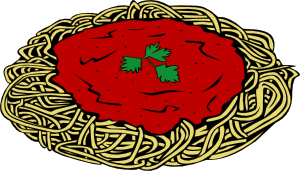 FOOD PREPARATION INSTRUCTIONSDirections for cooking mostaccioliIt can be daunting to cook a large amount of pasta. So here is what we’ve found to help:Step#1 - Boil Noodles. A 5lb bag of mostaccioli will fill a large chaffing pan from Gordon Foods (GFS)Step#2 - Rinse noodles in cold water and lightly oil with olive oil to prevent sticking.Step#3 - Put pasta in a gallon freezer bags so they don’t get freezer burn. This can be done anytime before Dinner Theater. If freezing cook al dente, which is slightly undercooked. This is because they will cook more in the chaffing pans the night of dinner theater. Step#4 - On the night before Dinner Theater, pull the pasta out of the freezer and put it into the refrigerator.Step#5 - On the day of Dinner Theater; take the noodles out and poor hot water over them to warm them. If bringing them at 3-4pm, to help warming, make sure that you poor hot water over the noodles.Step# 6 – Bring mostaccioli to the school either that morning or (preferably) from 3-4pm. This way we’ll be sure to have all the food prepared before dinner is served bring the mostaccioli to the MS band room.DESSERTSPlease have the desserts cut before dropping them off so that the students can easily set them on the plates the night of Dinner Theater.DISCOUNTIf you are purchasing from Gordon Food Service (GFS) tell them you are from Summit Academy and you will receive 5% off your order.“Day of” - Volunteer Positions needing to be filledADULT POSITIONSFood Clean Up		4Food Setup 			4Pasta Runners			4Saucer Chief			1Sterno Captain			1Pop Organizer			1Table Organizer		1Event Teardown	           10Butter (600 Individual Wrap)Chaffing Pans (40 ct)Coolers (Borrow 16)Cups (600)Dessert Plates (600)Desserts (60 dozen)Extension Cords (10)Forks (200)Ice (50 2-lb bags)Italian Dressing (2 tubs from GFS)Knives (200)Masking Tape (2 Rolls)Microwaves (Borrow 6)Mostaccioli (125 lbs)Napkins (1000)Paper Towel (16 rolls)Parmesan Cheese (30 containers)Placemats (600)Plastic Table Covers (3 rolls)Plates (600)Pop (120 2-liters PLEASE NO RED or PURPLE!)Power Strips (borrow 6)Ranch Dressing (1 tub from GFS)Roasters (borrow 6)Rolls (550)Salad (5 Cases from GFS)Salad Bowls (600)Sauce (120 jars)Spoons (600)Sterno Chaffing Pan Wicks (30)Water (10 cases)